Альпы Италии и АвстрииЧешский Крумлов – Лимоне Суль Гарда – Сирмионе Дель Гарда – Отдых на Лигурии (6 Ночей) – Ницца+Монако* – Сан-Ремо+Дольчеаква* – Генуя* –  Милан – Инсбрук11 дней, 6 ночей на мореПрограмма тура1 день           Выезд из Минска**. Транзит по территории Польши (~ 700 км). Ночлег в транзитном отеле.2 день	          Завтрак. Переезд в Чешский Крумлов (~270 км) – это город, который сохранился почти в неизменном виде с 16 века, весь центр внесен в список исторического наследия ЮНЕСКО. Узкие улочки, красные черепичные крыши, каменная брусчатка – здесь быстро пропадает ощущение времени. Переезд на ночлег в отеле (~550 км). 3 день 	             Завтрак. Переезд к альпийскому озеру Гарда (~ 100 км), в этот день мы проедем по живописным городкам, расположенным на берегу озера, насладимся природой, историческим наследием, а также сможем попробовать «Италию на вкус». Лимоне суль Гарда – известный своими лимонными рощами, ценным оливковым маслом и долголетием некоторых из его жителей. Узкие мощеные улочки, петляющие между высокими каменными стенами древних зданий и длинной набережной с пляжем, окаймленной кафе и ресторанами. Желающие могут искупаться. Сирмионе дель Гарда – старинный курортный городок знаменит своими термальными водами, обладающими целебными свойствами, а также замком Скалигеров (входные билеты за доп.плату)*, являющимся главной достопримечательностью Сирмионе. Это сооружение построено более 900 лет назад с целью защитить поселение. Крепость стоит на воде, поэтому подход к ней возможен только с одной стороны по подвесному мосту. Если вы подниметесь на башню, то можете насладиться потрясающими видами. Свободное время. Желающие могут искупаться, покататься на катере*. Переезд на Лигурийское побережье (~380 км). Ночлег в отеле. 4-8 день      Завтраки в отеле. Отдых на море.  Желающие могут отправиться на экскурсии:- Сан-Ремо + Дольчеаква;  Черво; Ницца + Монако.- Поездка в ГЕНУЮ, старинный уникальный в своем роде город, буквально созданный из мрамора. Город, выстроенный на приморских скалах, спускается своими узкими улочками к гавани, располагает невероятным количеством памятников архитектуры и искусства и бесчисленными музеями. 9 день 	          Завтрак. Переезд в Милан (~270 км) с его шикарным готическим собором, известным во всем мире оперным театром Ла Скала, красивейшими церквями Санта-Мария-делле-Грацие и Базилика Сан-Лоренцо-Маджоре и замком Сфорца. Обзорная экскурсия. Свободное время для шопинга. Желающие могут посетить альпийское озеро Комо*, вокруг которого расположилась элитная курортная зона с живописной природой. Мы посетим одноименный город Комо, который может похвастаться уникальным зеленым ландшафтом и, безусловно, романтическими пейзажами своего знаменитого озера, любимого и воспетого многими поэтами и писателями. Переезд и ночлег в отеле (~280 км).  10 день     Завтрак. Переезд в Инсбрук (~200 км) – столицу федеральной земли Тироль. Город, скрытый в Альпах, достоин особого внимания благодаря своим видам и таким достопримечательностям, как Императорский дворец XVI века в стиле позднего ренессанса и барокко – Хофбург, дом с золотой крышей, улица Марии Терезии, колонна св. Анны и другое. Экскурсия по городу.  Переезд и ночлег в отеле на территории Чехии (~ 580 км). 11 день      Завтрак. Транзит по территории Чехии и Польши (~ 750 км).  Прибытие в Брест поздно вечером, переезд в Минск (340 км).В стоимость входит: проезд в комфортабельном автобусе; проживание в отелях 2-4* в 2–3-местных номерах с удобствами, питание – завтраки в отелях; экскурсионное обслуживание по программе. Дополнительно оплачивается: туристическая услуга – 100 BYN/чел., виза, услуга визового сопровождения, медицинская страховка, налоги на проживание в некоторых городах city tax (обязательная оплата); билеты на городской и пригородный транспорт; наушники для проведения экскурсий, входные билеты и гиды в музеях; другие виды размещения или питания; посещение объектов, не входящих в стоимость программы тура и др. доплаты.Информация по доплатам:  Внимание! Факультативные экскурсии организуются при минимальном количестве 25 человек.* дополнительные оплаты; ** уточняется дополнительно.Туристическое агентство «Вит-Орбис» не несет ответственности за изменение программы тура. Туристический оператор оставляет за собой право вносить некоторые изменения в программу тура без уменьшения общего объема и качества услуг, осуществлять замену заявленных отелей на равнозначные (в случае обстоятельств, вызванных причинами, от фирмы не зависящими). Туристический оператор не несет ответственности за задержки, связанные с простоем на границах, пробками на дорогах. Время  прибытия указаны ориентировочно.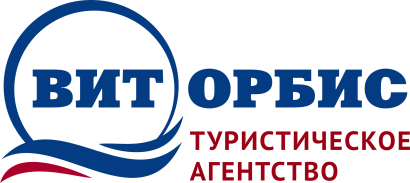       Республика Беларусь 210009                               г. Витебск, ул. Чапаева 4-38                                                            Тел./факс: +375 (212) 265-500МТС: +375 (29) 5-110-100  www.vitorbis.com  e-mail: vitorbis@mail.ruДаты заездов и стоимость тура:07.06 - 17.06.2024775 €02.08 - 12.08.2024845 €Даты заездов и стоимость тура:05.07 - 15.07.2024795 €20.09 - 30.09.2024785 €за одноместное размещение –  200 €наушники – 12 € (пакет)городские налоги в отелях – 0,8-3,5 € чел/суткипоездка на озеро Комо – 25 €экскурсия Ницца-Монако – 45 €Сан-Ремо + Дольчеаква – 25 €экскурсия в Геную – 40 €